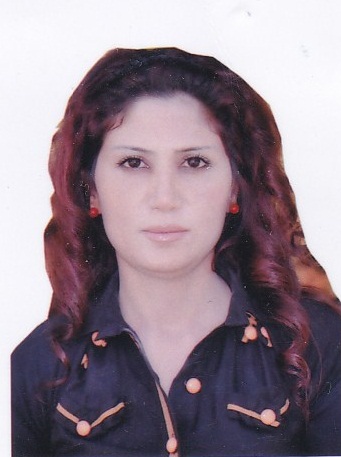                          السيرة الذاتيةالأسم: د. هدى محمد سلمان عباس .رقم المبايل:07901965400مواليد: 3 – 9 - 1978بغدادالبكلوريوس: الجامعة المستنصرية - كلية التربية الأساسية .الماجستير: كلية التربية الاساسية ، سنة التخرج (2006) . سنة التعيين   :2008       مكان العمل : جامعة بغداد - مركز البحوث التربوية والابحاث النفسية.الدكتوراه : جامعة بغداد - ابن رشد ، سنة القبول في (2009) .الحصول على الدكتوراه  بالمدة الاصغرية في 2/9/2012.الدرجة العلمية: أستاذ مساعد دكتور2016   (2009/2010/2011/2012) سنوات التفرغ الجزئي للدكتوراه.    لغات أخرى : اللغه الفارسية المؤهلات :الاولى على  مركز البحوث التربوية والنفسية جامعه بغداد 2015.عضو الهيئة الاستشارية لمجلة المخبر التعليمية بجامعة جيلالي اليابس بسيدي العباسي في (دولة الجزائر).عضو خبير بمجلة التعليمية بجامعة جيلالي اليابس بسيدي العباسي في ( دولة الجزائر ).مستشار اعلامي في أتحاد الصحفيين .عضو البيت الثقافي البغدادي للتنمية والثقافة للعلوم في بغداد( كفريق عمل خبراء بغداد)عضو في الجمعية العراقية للدراسات التربوية والنفسية.عضو في المركز الأمني الاستراتيجي.عضو مركز التنمية للدراسات والتدريب عضو في مجلة النسق  للبحوث الإنسانيةمقررة قسم البحوث التربوية في مركز البحوث التربوية والنفسية 2014-2015.عضو لجنة الاستلال للترقيات العلمية في مركز البحوث التربوية والنفسية.عضو لجنة تدقيقية في مركز البحوث التربوية والنفسية. مؤسسي  وعضو في جمعية المعرفة العلمية 2016.عضو في مؤسسة نحو السلام العراقي( لسنة 2013، 2014)عضو باللجنه التحضيرية في المؤتمر العلمي الاول الذي اقامه المركز الوطني للعمل التطوعي لوزارة الشباب والرياضة في 23-3-2016عضو باللجنة الاعلامية في المؤتمر العلمي الثاني الذي اقامه مكتب النخب لحزب الفضيلة  عن تنمية الامن النفسي الفكري في العراق في 31-3-2016رئيس اللجنة الاعلامية  في المؤتمر العلمي الاول التعليم وسيلة النهوض والاصلاح برعاية السيد نوري المالكي  لدولة القانون 19-5-2016.عضو اللجنه الاعلامية بالمؤتمر العلمي الاول لكلية التربيه ابن رشد جامعة بغداد قسم اللغه الانكليزية في 5/5/ 2016عضو اللجنة التنسيقية لورشه العمل ( المواطنه بين الحاضر والمستقبل) الذي اقامه مركز التنمية للدراسات والتدريب في 16/ 7/ 2016 عضو اللجنة التنسيقية لورشه العمل (الدوافع التي تقف وراء بروز التنظيمات الارهابية والتطرف الفكري) الذي اقامة مركز التنمية للدراسات والتدريب في 6/ 8/ 2016.عضوة 19-5-2013 في ندوة مركز البحوث التربوية والابحاث النفسية( رعاية المسنين)  خبير لغوي في مجلة المركز( 2008،2009).مُساهمة في أصدارات مجلة  جامعة بغداد .محاضرة في الكلية التربوية المفتوحة 2013، 2014 .أشراف على طلبة تخرج  بكالوريوس.مشاركة في القاء محاضرات في مركز الدراسات التربوية .منشورات في مجلة المركز.رئيس في العديد من اللجان .عضو في لجنة التعليم المستمر.عضوة في مؤتمر يوم الطفل العالمي 2012.عضوة في مؤتمر بعنوان تحصين البحث العلمي وكتاب الشكر2012 .مناقشة طالب ماجستير دراسات عليا2016.الدروع: (سبيكة فضية مناظره للسبيكة الذهبية مطعمة بالذهب)جائزة سيد الاوصياء العالمية للابداع الفكري والادبي  22-4- 2016حاصلة على جائزة الإبداع الفكري ( درع تكريم + شهادة شكر وتقدير).درع من مؤسسة شهيد المحراب  محافظة واسط .حاصله على ( درع الابداع للنخب الاكاديمية)دروع من وزير الشباب والرياضة عدد( 2) درع الابداع من مركز التنمية للدراسات والتدريب  وأتلاف دولة القانون بالمؤتمر العلمي الاول للنخب الاكاديمية.درع من الامانه العامه للمزارت الشيعية للامام زيد بن علي( ع) لمهرجان السنوي الاول . درع من رئاسة مجلس الوزراء وديوان الوقف الشيعي كليه الامام الكاظم ( ع) .درع من مؤسسة شهيد المحراب وجامعة ميسان عن الامام جعفر الصادق(علية السلام) في المؤتمر السادس 31/ 7/ 2016المؤتمرات العالمية:حاصله على جائزة بمسابقة الابداع الفكري (السبط المجتبى الامام الحسن بن علي بن ابي طالب "عليه السلام" للابداع الفكري) في 29/4/2015.الفائزه ببحث في المؤتمر العالمي لاهل البيت للامام السجاد في الجمهوريه الاسلامية الايرانية في 14- 18/2015حاصلة على الجائزه الاولى بمسابقة مهرجان السفير الثقافي  الخامس للابداع الفكري لسيد الاوصياء بمحور فن المقالة 5-7 / 7/2015.مشاركة ببحث بمؤتمر منظمة الاورو في منتجع انطاليا  (تركيا)  14- 18 /10/2012.مشاركة ببحث جامعة البحرين المؤتمر الدولي للتعليم الالكتروني في 7-9-5-2013.مشاركة ببحث في جامعة زاخو بمؤتمرهم الدولي العالمي في23-25/4/2013 مشاركة ببحث في مؤتمر جامعة الكوفة العالمي المؤتمر الرابع للجودة في 2-3/4/2013مشاركة ببحث في المؤتمر العالمي الاول للكلية العربية المفتوحة (دولة الكويت) في 25-11-2013.مشاركه ببحث في المؤتمر العالمي الخامس لضمان الجوده في جامعه الكوفه بالاشتراك مع جهاز الاشراف والتقويم العلمي في وزاره التعليم العالي والبحث العلمي مع منظمه اليونسكو في 14-15/5/2014مشاركه ببحث المؤتمر العالمي التراث المشترك بين ايران والعراق الذي اقام في الجمهوريه الايرانية في 5-7/3/2015مشاركة بملتقى جامعة الجيلاني اليابس الملتقى الدولي الأول حول تكنلوجيا التعليم والعملية التعليمية في 15-16/ 4/ 2015.مشاركة بالمؤتمر العلمي العالمي  الخامس  برعاية مؤسسة الغري للمعرف الاسلامية تحت شعار الحوزة والجامعة ركنان اساسيان في مقارعة المد التكفيري الارهابي في 23/5/ 2015مشاركه ببحث في ملتقى الطف العالمي الجامعة المستنصريه 3-4/12/2014.مشاركة بالمؤتمر العالمي الخامس للغة العربية بدبي 2016.المؤتمرات الداخلية:مشاركة ببحث في مؤتمرجامعة بابل كلية التربية 9/4/ 2012 مشاركة ببحث في المؤتمر الدولي لجامعة بابل التربية الاساسية 18-19/11/ 2012   مشاركة ببحث بالمؤتمر الدولي الداخلي لمركزالدراسات التربوية والابحاث النفسية 2012.مشاركة ببحث في 25-2-2013 في مؤتمر جامعة بابل عن جودة التعليم العالي.مشاركة ببحث في مؤتمر كلية التربية ابن رشد قسم العلوم التربوية والنفسية في 10-3-2013مشاركة ببحث في  المؤتمرالوطني الاول برعاية دولة رئيس الوزراء 17-18/3-2013 مشاركة في مؤتمر جامعة بابل كلية التربية المؤتمر العلمي الرابع  في 24-25/4/2013.مشاركة بحث مؤتمر دولة الوزراء في 29-4-2013مشاركة ببحث في المؤتمر الداخلي الثاني لمركزالبحوث التربوية والنفسية في 30-4-2013.مشاركة ببحث في مؤتمر وزارة الشباب والرياضة مركز البحوث والدراسات الموسومة الشباب ركيزة اساسية في بناء استراتيجية في 11و12-12-201310-مشاركه ببحث في مؤتمرالعلمي الدولي لعلوم التربيه الذي تقيمه كليه التربيه ابن رشد وكليه التربيه للبنات في 16-17/4/2014مشاركه ببحث في ملتقى جامعه بغداد للتعليم الالكتروني الموسم الثالث الذي يقيمه مركز التطوير والتعليم المستمر في جامعه بغداد 20-21/5/2014مشاركه ببحث في المؤتمرالعلمي الاول في فاكلتي العلوم الانسانيه والرياضية في جامعه كرميان في خانقين 20- 21/5/2014مشاركه في  المؤتمر العلمي الدولي الاول لجامعه التنميه البشريه في محافظه السليمانيه 1-2/4/2014مشاركه في مؤتمر مركز المعلومه للبحث والتطوير ومؤسسة فريدريش ايبرت في 8تشرين الثاني 2014.مشاركه ببحث المؤتمر الوطني العنف وتأثيراته التربوية والنفسية والاجتماعية  الذي اقامته الجامعه العراقيه ومركز البحوث التربوية والنفسية 28/12/2014.مشاركه ببحث المولد النبوي نحو اشراقات تربوية الذي اقامته جامعة بغداد كليه التربيه ابن رشد12/1/2015.مشاركة ببحث بملتقى جامعه بغداد للتعليم الالكتروني الرابع تحت شعار(بالتجارب والتطبيقات نعزز التعليم الالكتروني الجامعي) في مركزالتعليم المستر جامعة بغداد في 25/3/2015.18 - مشاركة بالمؤتمر الدولي  الذي أقامته جامعة ذي قار  مع مؤسسات التعليم العالي  والبحث العلمي والمحافظة وبدعم وأسناد من السلطتين التنفيذية في المحافظة  وتحت شعار(بالعلم والعزم نحقق تنمية ذي قار) في 21-22/ 5 / 2015مشاركة بالمؤتمر العلمي الثالث لكلية التربية ابن رشد( التربية والتعليم عماد بناء الانسان المعاصر)في 12-13/4/2015مشاركة بالمؤتمر الثاني لكلية التربية الأساسية في محافظة ميسان تحت شعار(خطاب الفن واللغة في مواجهة الارهاب التكفيري)في 29-30/4/2015كتابة مقاله بعنوان ( الشباب المسلم بين القول والممارسة)في مجلة مركز كربلاء للدراسات.مشاركة بالمؤتمر الدولي العاشر للأبادة الجماعية الارمنية وتحت شعار( الأعتراف بأبادة الارمن خطوة نحو السلام العالمي) في 23/5/2015.مشاركه ببحث موتمر الاصلاح العلمي الاول لمركز النخب المركزي لحزب الفضيله في 10/10/2015 مشاركة ببحث بالمؤتمر العلمي الدولي الاول الجهاد الكفائي ضمانه لمستقبل ووحده الامه الذي اقامته العتبة الحسينية المقدسة ومركز كربلاء للدراسات يوم 23-24/12/2015مشاركة ببحث في مؤتمر مراكز الابحاث في العراق واثرها في الحياة الثقافية وصناعة القرار في جامعة الكوفة في 16-17/1/ 2016مشاركة ببحث في المؤتمر النبوي الثالث كلية التربية ابن رشد في 20-1-2016.مشاركة ببحث  في المؤتمر الدولي الاول لاكاديمية السلام للدراسات العليا حول مضامين الجهاد والسلام في فكر الثورة الحسينية في 19-20/2/2016مشاركة ببحث بالمؤتمر العلمي الاول نحو استراتيجية وطنية لتنمية العمل التطوعي لدى الشباب العراقي وتحت شعارتعزيز ثقافة العمل التطوعي لدى الشباب برعاية وزير الشباب والرياضة 23- 3- 2016.مشاركة ببحث في المؤتمر الوطني الاول لضمان جودة التعليم العالي في جامعة بغداد  كلية التربية ابن رشد في 10/ 3 / 2016مشاركة ببحث بالمؤتمر العلمي الثاني لمكتب النخب المركزي تنمية الامن النفسي الفكري في العراق وتحت شعار الامن النفسي الفكري برؤى تنظيرية تطبيقية اكاديمية 2/ 4 /  2016.مشاركة ببحث بالمؤتمر العلمي الاول برعاية السيد نوري المالكي تحت شعار التعليم وسيلة النهوض والاصلاح في 30- 4- 2016مشاركة ببحث في المؤتمر العلمي الدولي محاربة التيارات التكفيرية الارهابية ضمانة أكيدة برعاية الامين العام لمنظمة بدر الحاج ( هادي العامري ) وكلية الاداب جامعة ذي قار الذي تقيمه مؤسسة الولاية الثقافية 20 – 21/ 4 / 2016مشاركة ببحث في المؤتمر الدولي الرابع لكلية التربية ابن رشد  مقدمات ونتائج لاصلاح التربية والتعليم في العراق كليات التربية انموذجا في 24-25/ 4 / 2016مشاركة ببحث بالمؤتمر العلمي الدولي الاول الذي اقامته مؤسسة الولاية الثقافية مع كلية الاداب جامعة ذي قار تحت شعار محاربه التيارات التكفيرية في 20-21/ 4 / 2016مشاركه ببحث بالمؤتمر العلمي الاول  رئاسه مجلس الوزراء ديوان الوقف الشيعيعن التعايش والتسامح قيم انسانية يوثقها التاريخ كليه الامام الكاظم ( ع ) في 11/ 5 / 2016مشاركة بالمهرجان  السنوي الاول ببحث بالامانه العامة للمزارات الشيعية الخاصه بمزار زيد الشهيد ( ع ) في 13/ 5/ 2016. شهادة مشاركة من المؤتمر السنوي السادس مؤسسه شهيد المحراب وجامعة ميسان عن الامام جعفر الصادق عليه السلام 31/7/2016.شهاده شكر وتقدير من مؤسسه شهيد المحراب وجامعة ميسان 13/7/2016.الندوات:مشاركة ببحث ندوة مركز البحوث التربوية في 12-12-2012.مشاركة ببحث 19-3 -2013في ندوة مركز البحوث التربوية عن فلسفة التربية . مشاركة ببحث في ندوة مركز البحوث النفسية في 19-11-2013 الموسومة الاطفال والاحداث المهددون.مشاركة ببحث في ندوة مركز البحوث التربوية والنفسية في 25-11-2013الموسومة دور الارشاد التربوي في معالجة السلوكيات.مشاركه ببحث في ندوه وزاره الشباب والكفاءات الى الخارج بوزاره الشباب والرياضه دائره الدراسات وتطويرالملاكات مركزالبحوث والدراسات فى16/4/2014مشاركه ببحث في ندوة دوره طرائق التدريس في مركزالتطويروالتعليم المستمرمشاركه بالقاء محاضره في مؤسسه العين للرعاية الاجتماعية بالتعاون مع جامعه بغداد مركز البحوث التربويه والنفسيه الدوره الثانيه لتطويرالعاملين في الخدمه الاجتماعيه بعنوان اداره العمل التطوعي على وفق الظم التربويةمشاركة بندوة مركز احياء التراث حقوق الانسان 16/5 / 2015.مشاركه بندوة مركز احياء التراث عن المراه المعاصره في 15/6 / 2015.10-مشاركة ببحث بندوه الارهاب التي أقامتها جامعة بغدادبتاريخ16-11-201511-مشاركة ببحث في الورشة العلمية الاولى التي تقييمها وحدة التوجه والارشاد التربوي عن اليات بناء الثقة بالنفس لدى الطالبات في 14-4-2016. 12-مشاركة بالقاء محاضرات في مركز البحوث التربوية والنفسية.تأليف كتب:1- تأليف كتاب بعنوان -  ملخصات الرسائل والاطاريح الخاصة بطرائق تدريس اللغة العربية  2014. 2- كتاب بعنوان الاختبارات القبلية في مادة الادب والنصوص 2016.3- تحت الطبع  تأليف كتاب مشترك بعنوان طرائق التدريس نحو بيئة تعليمية  جاذبة.  4-  وكتابان تحت الطبع(   1- تنمية مهارات التفكير،   2- حقوق الانسان) كتب الشكر وشهادات التقدير:من مركز الدراسات التربوية والنفسية كتاب الشكر - عضوة في مؤتمر بعنوان تحصين البحث العلمي وكتاب الشكر –شكر وتقدير بندوة مركز البحوث ببحث الاتجاهات التربوية في تطوير طرائق اللغة العربية حاصلة على كتاب تهنئة من مدير مركز البحوث التربوية.حاصلة على شهادة شكر وتقدير من المجمع العلمي العراقي 2013.كتاب شكر من مكتب وزير التعليم العالي والبحث العلمي 2014.كتاب شكر من مكتب رئيس جامعه بغداد2014 .كتب شكر من المساعد العلمي لجامعه بغداد 2014شهادات تقديرمن عميد التربية ابن رشد جامعه بغداد.شهادة شكر وتقدير من الورشة العلمية لوحد الارشاد كلية التربية للبنات في 14-4-2016شهادة شكر وتقديرمن مؤسسة الولاية للمشاركة ببحث في 20-21/4/ 2016شهاده شكر وتقدير من المؤتمر الدولي الرابع التربية ابن رشد 24-25/4/2016كتاب شكر من عميد كلية التربية بن رشد للمؤتمر الدولي الرابع 24/4/2016كتاب شكروتقدير من عميدكلية التربية ابن رشد في 17-1-2016.كتاب شكروتقدير من رئيس جامعة الكوفة في 17-1-2016 حاصله على كتاب شكر من المفتش العام لوزاره التعليم العالي والبحث العلمي الدكتور( ضياء) حاصله على كتاب شكر عدد( 2  ) من مدير دائره الدراسات والتخطيط والمتابعه التطوير والتنمية البشرية  في وزاره التعليم العالي والبحث العلمي الدكتور (  سهيل  نجم ). شهاده تقديريه بمسابقة سيد الاوصياء العالمية للابداع الفكري والادبي بمشاركة ببحث عن الامام علي -4 – 2016شهادة تقديرية من رئاسة مجلس الوزراء ديوان الوقف الشيعي كلية الامام الكاظم( ع) شهادة تقديرية  من المهرجان السنوي الاول لديوان الوقف الشيعي الخاص بمزار زيد الشهيد( ع ) 13/ 5 / 2016.شهادة شكر ورشه عمل المواطنه من مركز التنمية للدراسات والتدريب  2016.شهادة مشاركة  ورشه عمل الدوافع التي تقف وراء بروز التنظيمات الارهابية والتطرف الفكري التي اقامها مركز التنمية للدراسات والتدريب في 13/ 8/ 2016.كتاب شكر من مساعد رئيس جامعه بغداد لحصولي المركز الاول للتقويم السنوي لعام 2015 على  مركز البحوث التربوية والنفسية بقسمية ( التربوي والنفسي).بالاضافة الى العديد  من كتب وشهادات الشكر والتقدير.الدورات:دوره تدريبية في الحاسوب.دوره في طرائق التدريس واللغه العربية.دوره في المكتبة الافتراضية.دورة في تعلم  اللغة الفارسية في الملحقية الثقافية للسفاره الايرانية.القاء دورات  مستمرة في وزاره التعليم العالي والبحث العلمي في تطوير مهارات المرأه العاملة.مدربه بأقامة ورشه عمل لمكتب المفتش العام وزاره التعليم العالي في تنميه مهارات التفكير للقدرات القيادية13/10/2015مدربة لورشه تدريبية حول مهارات العرض واللقاء في جامعة بغداد كلية الاعلام في 14-1 – 2016.القاء محاظرات  في وزاره التعليم العالي قسم الدراسات والتخطيط والمتابعة الدورة الثانية ( في تطوير المهارات الحياتية للمرأة الموظفة وسبل تنظيم وقتها بين العمل والاسره) 11-13/ 1/ 2016 مؤهلات أخرى:لقاءات تلفزيونية في القنوات التلفزيونية الفضائية(العراقية الفضائية،  وبلادي الفضائية ، الرشيد الفضائية ، البغدادية الفضائية ، قناة المدى، والقناة الجامعية لجامعة بغداد).لقاءات صحفية.لقاءات في أذاعة صدى الجامعة في ألاذاعة الجامعية لوزارة التعليم العالي والبحث العلمي.وحضور في ندوة كلية التربية للبنات بعنوان (اوقات الفراغ) .حضور محاضرة عن (الايزو) القاها الدكتور المهندس عادل الطائي الجامعة العراقية وعضو منظمة الايزو حضور العديد من الاجتماعات  والمحاضرات الخاصة بمركز البحوث التربوية والنفسيةحضور العديد من الندوات والمؤتمرات ولقاءات السيد معالي الوزير في الجامعةنشر بحوث في مجلة الجامعات العراقية والعربية والعالمية.